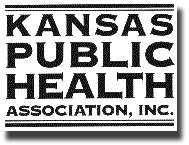 Roll call: 24, Present: 19Date: February 19, 2018 Time: 10AM Location: This month’s meeting is Call-In OnlyConference Call (866) 410-0240, Code: 3470506293Quorum: YesBoard meeting adjourned:  11:29 AM  Next meeting:March 19, 10AM-12PMMedical Society of Sedgwick County Leadership Room 1102 South Hillside, Wichita Conference Call (866) 410-0240, Code: 34705062932018 Meeting ScheduleMinutes submitted by: Miranda Steele, Board Secretary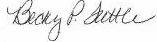 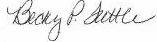 Name Jan22Feb19Mar19Apr 16May21Jun18July16Aug20Sep17Oct1Nov 19	Dec17Sonja ArmbrusterXXJack BrownNPXMolly BrownXNPCristi CainXXKendal CarswellXXEldonna ChesnutXXDaniel CraigXXMegan ForemanXXTanya HonderickXNPDebra Kellison XXGary MartinNPXRobert MoserNPXChristi NanceXXMichelle PetersonXXGianfranco PezzinoNPXHeather PooleX  NPTravis RickfordXNPDenise SchueleXXMary SchwartzXNPMichael ShowalterXXBrandon SkidmoreXXCynthia SnyderXXMiranda SteeleXXBecky TuttleXXGuestsRuaa (GRA, Assn Manager); Erica Anderson (Conference Chair); Autumn Nance (YMCA Intern)Shirley Orr; Ruaa Hassaballa (GRA/Assn Mgr)Agenda ItemFacilitatorNotes & Meeting ActionsOutcomeCall to Order				BeckyMeeting called to order.Determination of quorum			Miranda	A majority (79%) of the Board of Directors, with 19 of 24 Board Members present.Quorum determinedQuorum determinedAgenda			BeckyRequest for additional agenda items.  None.Approval of MinutesMirandaEldonna motioned to approve the January 2018 Board meeting minutes; Michelle seconded the motion.  Motion carried - No abstainers or dissenters.Minutes from previous meeting were approved.Minutes from previous meeting were approved.Announcements and SharingBoardNPHW is April 2-8. Sonja noted Tanya had convened a group of MPH students interested in putting forth a resolution. Students have an initial draft, and it needs some work by the advisors and students. Ruaa and Travis have begun communications planning, and noted that the APHA website has a NPHW web page. They decided to use the daily themes from APHA. Ruaa took names of those interested in receiving the APHA theme information for support of the NPHW communication plan. Becky noted that there have been community planning meetings in Wichita for NPHW. She will submit a letter to the editor at the Eagle, from the KPHA board.Treasurer’s Report		CristiWe continue to experience fraudulent activity with our KPHA accounts. Cristi reports that our payment portal is shut down by our payment processor due to fraudulent activity. Background: Someone purchased a large number of CC numbers and ran them through payment portals to see which ones would go through, and that is how we processed those charges from the CCs. Cristi is working with payment processor and financial institution to straighten this out, as well as authorization.net to put protections in place on our account. Support KC is still working on the Year End report to close out. Review journal entries for KPHA Fall Conference from WSU. Income was about $51K, and the debits are available for review as well. Notable expenses were the conference phone App and the travel for WSU to Manhattan. Conference made a profit, partly due to donation from Humana. Cristi reviewed the January 2018 Management Report. Announcement – Governor’s Public Health Conference is during NPHW, April 3-5. Pre-Conf session featuring speakers from NACCHO. Karen DeSalvo is also speaking. Cristi mentioned a session about “Undercover High” on A&E, which was filmed in a high school in Topeka. School officials allowed the A&E program to send adults into the school to pretend to be students for the sake of entertainment. President’s ReportBeckyIf you have ideas for what you need to see in our Mini-Orientation sessions during our Board meetings, let Becky know. This promotes continued education for our Board members. OHK MOA is for them to use their subscription bill tracking service to support KPHA policy/advocacy. This calls for them to participate in one our Board meetings, and it will be in March. Received an email from APHA about helping us improve our strategic plan, but there is a cost associated with this support ($200). There is a potential to have them here in May, if we are interested in having this support. Eldonna commented on the background of this initiative to help affiliates create or improve strategic plans to be more aligned with APHA’s plan. Eldonna says this is a great opportunity for KPHA. Michelle asked about timing, as it relates to PH 3.0. Due to the travel schedule of the APHA rep, there are some options, but we’ll need to fill out the self-assessment before she travels here. Becky and Eldonna will discuss further and bring back to the Board.Becky and Eldonna will discuss further and bring back to the Board.Affiliate Representative to Governing Council (ARGC of APHA)MeganFrom her role as ARGC, Megan will continue to forward anything from the planning group that impacts us here in Kansas. MINK conference will be in May in Iowa. This month’s Board mini-Orientation/CE Topic: PH 3.0. Background: Public health 2.0 was the late 1980s, focused on the traditional programs we think about today. 3.0 engages different sectors to address SDOH. There is a white paper outlining recommendations for a Chief Health Strategist in the community, public-private partnerships, the importance of accreditation in local and state health departments, and sub-county granular data.  Megan commented on the need to have such data sooner than it has traditionally been available. Michelle shared comments on the branding of public health, being seen as a partner across all sectors of the community. She asked if there are steps KPHA can take this year to address this aspect of 3.0: direct member engagement, strategic planning, taking a 3.0 approach to each section of our Board. Daniel: the more we can educate our membership, the more engaged they will be as we move in this direction. Becky suggested a standing head on 3.0 in the newsletter. Gianfranco comments that 3.0 is a great concept, and for what KPHA can do to complement – policy and advocacy. He says 3.0 will not be an easy model to implement in Kansas, but the Board can contribute to that discussion. Becky and Michelle discussed standing up a task force to develop an action plan that incorporates this feedback. Sonja says the partnership aspect of 3.0 is an opportunity to ask how KPHA is working with its partners, such as housing authorities. Board members volunteered to join the KPHA 3.0 Task Force and will meet soon. Becky & Michelle to stand up task force to develop action plan on KPHA’s role for 3.0 in Kansas. Becky & Michelle to stand up task force to develop action plan on KPHA’s role for 3.0 in Kansas. Standing Committee ReportsStanding Committee ReportsStanding Committee ReportsStanding Committee ReportsStanding Committee ReportsPublic Health Policy & AdvocacyVacantSonja reported for Shirley, who is our new committee chair. Expressed interest in partnering with other health orgs during their Capitol Day. Asking the Board to consider designating one breakout session at the KPHA annual conference to advocacy and policy. We would like to pursue reinstating a regular meeting with the KHDE Secretary and State Health Officer, including a rep from KALHD. CommunicationsTravisRuaa reported for Travis. We’re planning to send the next newsletter this time next month. AwardsBecky No report.Annual ConferenceErica & JamesMegan said we are updating our logo to incorporate the 75-Years concept. We landed on a theme: KPHA 2018, 75 Years Strong: Creating the Future of Kansas Public Health. We discussed delaying the call for proposals so we could restructure the “ask” of our speakers – wanting them to develop a presentation in the style of a Ted Talk.  Section Chair ReportsSection Chair ReportsSection Chair ReportsSection Chair ReportsSection Chair ReportsEmergency PreparednessGaryKDHE is in the process of changing the health care coalition geographic boundaries. The reason for this is due to federal funding, which they thought would require this change. As it turns out, they are not required to change the boundaries but only look at the coalition work. Coalition coordinators are meeting with KDHE this week. Another change - starting July 1, KDHE will bring the coalition coordinators of the 7 regions under KDHE by contract. They won’t be employed at the local level, rather employed as independent contractor of KDHE. We do not know how many of these coordinators will stay on, but we expect a slight shift in the level of experience across the state. Some of the largely populated counties are moved into areas with rural counties. Planning efforts in urban vs rural are different. KDHE will issue RFPs before next budget period to allow entities to submit to become the fiscal agent for one or more coalition. If the coordinators don’t apply to keep their current role, then that work will be posted in an RFP as well. Gary will work with Ruaa to reach out to the 12 interested KPHA members to try to build the Preparedness section. Oral HealthChristiKansas MOM (Mission of Mercy) was last weekend. They served over 1,100 people. Christi was there as a volunteer. Becky mentioned sending the MOM coordinator a thank-you letter for what they do each year. The adult dental/KanCare letter had over 60 organizations sign on with support.Dental therapist bill passed out of the House.
KPHA sending KMOM a thank-you letter. KPHA sending KMOM a thank-you letter. Research & Evaluation Molly No report. Tobacco/Mental Health Daniel & KendalThe next committee call is scheduled March 14.On March 19, there is a training on smoking cessation and clinical practice guidelines in a train-the-trainer format. This means Daniel is missing our next Board meeting, as it is on the same day. Infectious Disease MaryNo report. Community Health CynthiaLooking to see if there are unmet needs for CHW support. Still exploring what is taking place in the metro areas and seeing where this KPHA committee can join. Website RuaaOn our KPHA website, Ruaa made a note on the payments page about the system being down temporarily. Found and corrected areas on the website that mentioned the APHA-KPHA joint membership, which is no longer available. MembershipMichaelContinue to update membership and the online payment system. As we develop task force on 3.0, will work on messaging and the education piece. Use it as a recruiting tool. Environmental Health JackWorking with KDHE on a public health tracking system for water quality issues. Administrative DebraSurvey sent out to gather information on what the section members see as the purpose of our section and to initiate some thoughts on what we would like to focus on.  Results received and will be shared with the members.  Student VoiceHeatherRuaa reporting for Heather: Heather has joined the KSU student outbreak response team. Wants to see how more students can get involved. She is creating a survey to KHPA student members as well as students not in KPHA. Other VoicesBoardMiranda reminded everyone about the opportunity to register for a KLC session and update the Google Doc with your session details. Megan – conference session for APHA national meeting; you have an opportunity to submit topic suggestions by the end of this week. Other BusinessBoardBecky noted that the next meeting is March 19 in Wichita. AdjournEldonna motioned to adjourn the meeting. Megan seconded. The President adjourned the meeting. AdjournedAdjournedDateTimeLocation1/2210AM – 12PMKansas Health InstituteLittle Bluestem Room212 SW 8th Ave #300, Topeka, KS 2/1910AM – 12PMConference Call 3/1910AM – 12PMMedical Society of Sedgwick County Leadership Room 1102 South Hillside, Wichita4/1610AM-12PMUniversity of Kansas Edwards Campus12600 S Quivira Rd, Overland Park 66213Room BEST 3205/2110AM-12PMJohnson County Government Room 101511811 S Sunset Dr., Olathe6/2810AM – 12PMMedical Society of Sedgwick CountyLeadership Room1102 South Hillside St, Wichita7/1610AM – 12PMSalina Public LibraryTechnology Center Conference Room301 W. Elm Salina, KS 674018/2010AM – 12PMJohnson County Government Room 101511811 S Sunset Dr., Olathe9/1710AM – 12PM Topeka Shawnee County Library Marvin Auditorium 101A1515 SW 10th Ave., Topeka10/12PM – 4 PMHyatt, Wichita(Conference is Oct 10-11)11/1910AM– 12PMJohnson County Government Room 101511811 S Sunset Dr., Olathe, KS12/1710AM – 1PMLawrence location TBD